Zgierz dn. 15.11.2023 r. ZP.272.20.2023.RF/4INFORMACJA O MODYFIKACJI TREŚCI SWZ -   
zmiana terminu składania i otwarcia ofertNa podstawie art. 286 ust. 1 ustawy z dnia 11 września 2019 r.  Prawo zamówień publicznych                              (tj. Dz. U. z 2023 r. poz. 1605 ze zm. – dalej zwanej Ustawą) Powiat Zgierski w imieniu, którego działa Zarząd Powiatu Zgierskiego (dalej zwany Zamawiającym) modyfikuje treść Specyfikacji Warunków Zamówienia (dalej zwanej SWZ), w postępowaniu: pn.: „Przebudowa drogi powiatowej Nr 5136 E - Etap I - ul. Wiosny Ludów w Zgierzu na odcinku od S14 do ul. Kontrewers (granica miasta)                     i Etap II - od granicy miasta do drogi powiatowej Nr 5167 relacji Aleksandrów - Jedlicze - Grotniki - wyk. dokumentacji”,  (ID 847500).Zamawiający informuje, że wprowadza zmiany w Projekcie umowy stanowiącym załącznik nr 4 do SWZ w § 8, poprzez wykreślenie punktów 11 i 13, w załączeniu pełna treść zmienionego załącznika nr 4, pn.: Projekt umowy załącznik nr 4 do SWZ - modyfikacja z dnia 15.11.2023 r. Jednocześnie Zamawiający informuje, że wszędzie tam gdzie pojawia się nazwa postępowania,  „Przebudowa drogi powiatowej Nr 5136 E - Etap I - ul. Wiosny Ludów w Zgierzu na odcinku od S14 do ul. Kontrewers (granica miasta) i Etap II - od granicy miasta do drogi powiatowej Nr 5167 E relacji Aleksandrów - Jedlicze - Grotniki - wyk. dokumentacji”,  należy rozumieć i stosować nazwę postępowania jako: „Przebudowa drogi powiatowej Nr 5136 E - Etap I - ul. Wiosny Ludów                             w Zgierzu na odcinku od S14 do ul. Kontrewers (granica miasta) i Etap II - od granicy miasta do drogi powiatowej Nr 5167  relacji Aleksandrów - Jedlicze - Grotniki - wyk. dokumentacji”.  W związku z wprowadzonymi do treści SWZ zmianami, Zamawiający na podstawie art. 286 ust. 3, Ustawy przedłuża termin składania ofert o czas niezbędny na ich przygotowanie, treść SWZ w zakresie terminów, otrzymuje brzmienie:TERMIN ZWIĄZANIA OFERTĄTermin związania ofertą wynosi 30 dni. Pierwszym dniem terminu związania ofertą jest dzień, w którym upływa termin składania ofert, to oznacza, że termin związania ofertą upływa w dniu 27.12.2023 r.SPOSÓB ORAZ TERMIN SKŁADANIA OFERT „Ofertę należy złożyć za pośrednictwem platformazakupowa.pl pod adresem: https://platformazakupowa.pl/pn/powiat_zgierz, nie później niż do dnia 28.11.2023 r. do godz. 10:00TERMIN OTWARCIA OFERT ORAZ CZYNNOŚCI ZWIĄZANE Z OTWARCIEM OFERT Otwarcie ofert nastąpi w dniu 28.11.2023 r. o godz. 10:30 na komputerze Zamawiającego, po odszyfrowaniu i pobraniu za pośrednictwem platformazakupowa.pl, złożonych ofert. Zgodnie z art. 271 ust. 2 Ustawy, dokonana zmiana treści SWZ prowadzi do zmiany ogłoszenia                             o zamówieniu nr: 2023/BZP 00493589/01 z dnia 14.11.2023 r.  Ogłoszenie o zamianie ogłoszenia zostało wprowadzone w dniu 15.11.2023 r.  pod nr 2023/BZP 00496055/01.PouczenieOd niezgodnej z przepisami Ustawy czynności Zamawiającego podjętej w postępowaniu 
o udzielenie zamówienia lub zaniechania czynności, do której Zamawiający jest zobowiązany na podstawie Ustawy Wykonawcy przysługują środki ochrony prawnej.	                                                                                   Zarząd Powiatu Zgierskiego___________________________________________________( podpis Kierownika Zamawiającego lub osoby upoważnionej)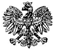 ZARZĄD  POWIATU  ZGIERSKIEGO95-100 Zgierz, ul. Sadowa 6atel. (42) 288 81 00,  fax (42) 719 08 16zarzad@powiat.zgierz.pl,    www.powiat.zgierz.pl